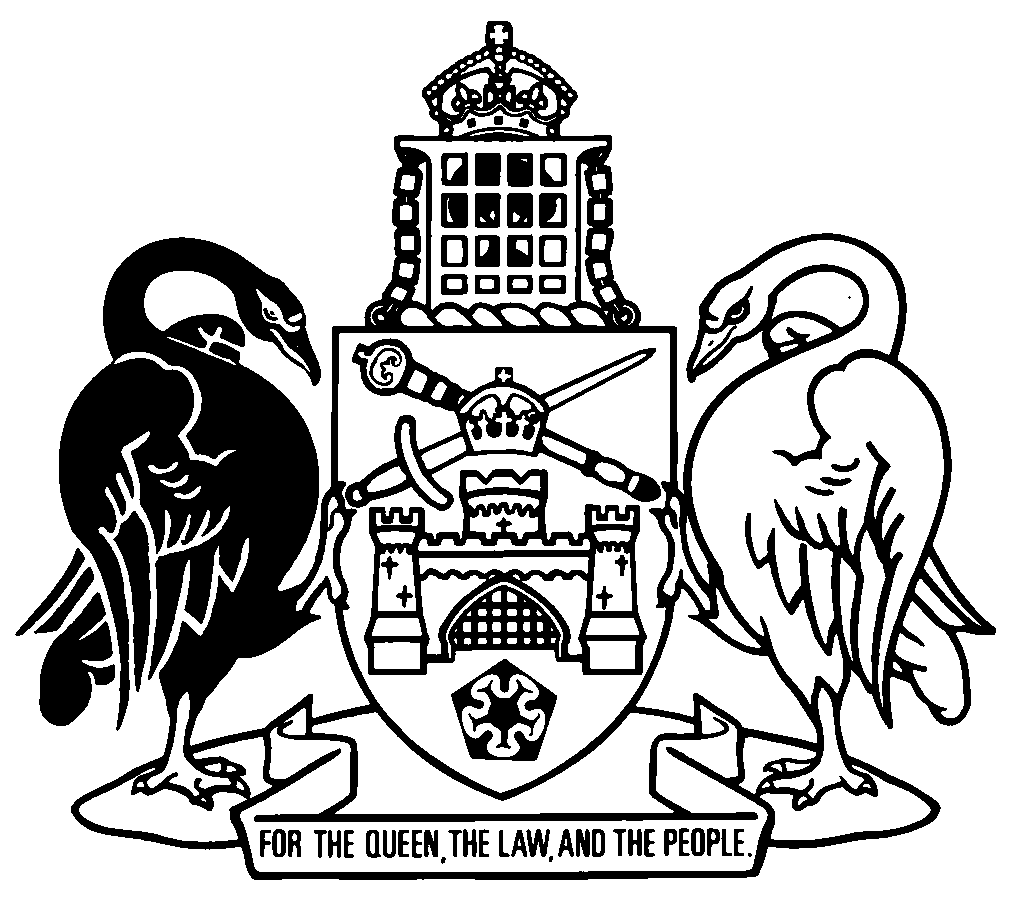 Australian Capital TerritoryMagistrates Court (Building Infringement Notices) Regulation 2008    SL2008-10made under theMagistrates Court Act 1930Republication No 4Effective:  1 March 2024Republication date: 1 March 2024Last amendment made by SL2024-2About this republicationThe republished lawThis is a republication of the Magistrates Court (Building Infringement Notices) Regulation 2008, made under the Magistrates Court Act 1930 (including any amendment made under the Legislation Act 2001, part 11.3 (Editorial changes)) as in force on 1 March 2024.  It also includes any commencement, amendment, repeal or expiry affecting this republished law to 1 March 2024.The legislation history and amendment history of the republished law are set out in endnotes 3 and 4. Kinds of republicationsThe Parliamentary Counsel’s Office prepares 2 kinds of republications of ACT laws (see the ACT legislation register at www.legislation.act.gov.au):authorised republications to which the Legislation Act 2001 appliesunauthorised republications.The status of this republication appears on the bottom of each page.Editorial changesThe Legislation Act 2001, part 11.3 authorises the Parliamentary Counsel to make editorial amendments and other changes of a formal nature when preparing a law for republication.  Editorial changes do not change the effect of the law, but have effect as if they had been made by an Act commencing on the republication date (see Legislation Act 2001, s 115 and s 117).  The changes are made if the Parliamentary Counsel considers they are desirable to bring the law into line, or more closely into line, with current legislative drafting practice.  This republication does not include amendments made under part 11.3 (see endnote 1).Uncommenced provisions and amendmentsIf a provision of the republished law has not commenced, the symbol  U  appears immediately before the provision heading.  Any uncommenced amendments that affect this republished law are accessible on the ACT legislation register (www.legislation.act.gov.au). For more information, see the home page for this law on the register.ModificationsIf a provision of the republished law is affected by a current modification, the symbol  M  appears immediately before the provision heading.  The text of the modifying provision appears in the endnotes.  For the legal status of modifications, see the Legislation Act 2001, section 95.PenaltiesAt the republication date, the value of a penalty unit for an offence against this law is $160 for an individual and $810 for a corporation (see Legislation Act 2001, s 133).Australian Capital TerritoryMagistrates Court (Building Infringement Notices) Regulation 2008made under theMagistrates Court Act 1930Contents	Page	1	Name of regulation	2	3	Purpose of regulation	2	4	Dictionary	2	5	Notes	2	6	Administering authority	2	7	Infringement notice offences	3	8	Infringement notice penalties	3	9	Contents of infringement notices—other information	3	10	Contents of infringement notices—identifying authorised person	4	11	Contents of reminder notices—identifying authorised person	4	12	Authorised people for infringement notice offences	4Schedule 1	Building legislation infringement notice offences and penalties	6Part 1.1	Building Act 2004	6Part 1.2	Building (General) Regulation 2008	7Dictionary		8Endnotes		9	1	About the endnotes	9	2	Abbreviation key	9	3	Legislation history	10	4	Amendment history	11	5	Earlier republications	12Australian Capital TerritoryMagistrates Court (Building Infringement Notices) Regulation 2008     made under theMagistrates Court Act 19301	Name of regulationThis regulation is the Magistrates Court (Building Infringement Notices) Regulation 2008.3	Purpose of regulationThe purpose of this regulation is to provide for infringement notices under the Magistrates Court Act 1930, part 3.8 for certain offences against the building legislation.Note	The Magistrates Court Act 1930, pt 3.8 provides a system of infringement notices for offences against various Acts. The infringement notice system is intended to provide an alternative to prosecution.4	DictionaryThe dictionary at the end of this regulation is part of this regulation.Note 1	The dictionary at the end of this regulation defines certain terms used in this regulation.Note 2	A definition in the dictionary applies to the entire regulation unless the definition, or another provision of the regulation, provides otherwise or the contrary intention otherwise appears (see Legislation Act, s 155 and s 156 (1)).5	NotesA note included in this regulation is explanatory and is not part of this regulation.Note	See the Legislation Act, s 127 (1), (4) and (5) for the legal status of notes.6	Administering authorityThe administering authority for an infringement notice offence against the building legislation is the construction occupations registrar.7	Infringement notice offencesThe Magistrates Court Act 1930, part 3.8 applies to an offence against a provision of the building legislation mentioned in schedule 1, column 2.8	Infringement notice penalties	(1)	The penalty payable by an individual for an offence against the building legislation, under an infringement notice for the offence, is the amount mentioned in schedule 1, column 4 for the offence.	(2)	The penalty payable by a corporation for an offence against the building legislation, under an infringement notice for the offence, is 5 times the amount mentioned in schedule 1, column 4 for the offence.	(3)	The cost of serving a reminder notice for an infringement notice offence against the building legislation is $34.9	Contents of infringement notices—other informationAn infringement notice served on a person by an authorised person for an infringement notice offence against the building legislation must include—	(a)	if the person is a company registered under the Corporations Act—the company’s ACN; or	(b)	if the person is a partner in a partnership—the partnership’s name.Note	The requirement under this section is additional to the requirement under the Magistrates Court Act 1930, s 121 (1) (c).10	Contents of infringement notices—identifying authorised personAn infringement notice served on a person by an authorised person for an infringement notice offence against the building legislation must identify the authorised person by—	(a)	the authorised person’s full name, or surname and initials; or	(b)	any unique number given, for this regulation, to the authorised person by the administering authority.11	Contents of reminder notices—identifying authorised personA reminder notice served on a person by an authorised person for an infringement notice offence against the building legislation must identify the authorised person by—	(a)	the authorised person’s full name, or surname and initials; or	(b)	any unique number given, for this regulation, to the authorised person by the administering authority.12	Authorised people for infringement notice offences	(1)	An inspector may serve the following:	(a)	an infringement notice for an infringement notice offence against the building legislation; 	(b)	a reminder notice for an infringement notice offence against the building legislation.Note	For how documents may be served, see the Legislation Act, pt 19.5.	(2)	In this section:builder––see the Construction Occupations (Licensing) Act 2004, section 8.building surveyor––see the Construction Occupations (Licensing) Act 2004, section 9.construction occupation––see the Construction Occupations (Licensing) Act 2004, section 7.inspector means––	(a)	a building inspector under the Building Act 2004; or	(b)	a compliance auditor under the Construction Occupations (Licensing) Act 2004; or	(c)	a deputy registrar appointed under the Construction Occupations (Licensing) Act 2004, section 106 for the construction occupation of builder; or	(d)	a deputy registrar appointed under the Construction Occupations (Licensing) Act 2004, section 106 for the construction occupation of building surveyor.Schedule 1	Building legislation infringement notice offences and penalties(see s 7 and s 8)Part 1.1	Building Act 2004Part 1.2	Building (General) Regulation 2008Dictionary(see s 4)Note 1	The Legislation Act contains definitions and other provisions relevant to this regulation.Note 2	For example, the Legislation Act, dict, pt 1, defines the following terms:	construction occupations registrar	corporation	Corporations Act	individual.Note 3	Terms used in this regulation have the same meaning that they have in the Magistrates Court Act 1930 (see Legislation Act, s 148).  For example, the following terms are defined in the Magistrates Court Act 1930, dict:	administering authority	authorised person	infringement notice	infringement notice offence	reminder notice.building legislation means––	(a)	the Building Act 2004; and	(b)	the Building (General) Regulation 2008.Endnotes1	About the endnotesAmending and modifying laws are annotated in the legislation history and the amendment history.  Current modifications are not included in the republished law but are set out in the endnotes.Not all editorial amendments made under the Legislation Act 2001, part 11.3 are annotated in the amendment history.  Full details of any amendments can be obtained from the Parliamentary Counsel’s Office.Uncommenced amending laws are not included in the republished law.  The details of these laws are underlined in the legislation history.  Uncommenced expiries are underlined in the legislation history and amendment history.If all the provisions of the law have been renumbered, a table of renumbered provisions gives details of previous and current numbering.The endnotes also include a table of earlier republications.2	Abbreviation key3	Legislation historyMagistrates Court (Building Infringement Notices) Regulation 2008 SL2008-10notified LR 28 March 2008s 1, s 2 commenced 28 March 2008 (LA s 75 (1))remainder commenced 31 March 2008 (s 2 and see Building Legislation Amendment Act 2007 A2007-26 s 2, Planning and Development Act 2007 A2007-24, s 2 and CN2008-1)as amended byPlanning and Building Legislation Amendment Act 2011 (No 2) A2011-54 pt 5notified LR 13 December 2011s 1, s 2 commenced 13 December 2011 (LA s 75 (1))pt 5 commenced 1 July 2012 (s 2 and CN2012-11)Statute Law Amendment Act 2015 A2015-15 sch 3 pt 3.13notified LR 27 May 2015s 1, s 2 commenced 27 May 2015 (LA s 75 (1))sch 3 pt 3.13 commenced 10 June 2015 (s 2)Building (Swimming Pool Safety) Legislation Amendment Act 2023 A2023-46 pt 7notified LR 15 November 2023s 1, s 2 commenced 15 November 2023 (LA s 75 (1))pt 7 awaiting commencementMagistrates Court (Building Infringement Notices) Amendment Regulation 2024 (No 1) SL2024-2notified LR 29 February 2024s 1, s 2 commenced 29 February 2024 (LA s 75 (1))remainder commenced 1 March 2024 (s 2)4	Amendment historyCommencements 2	om LA s 89 (4)Authorised people for infringement notice offencess 12	am A2015-15 amdt 3.68, amdt 3.69Building Act 2004sch 1 pt 1.1	am A2011-54 s 9; items renum R2 LA; A2015-15 amdt 3.70, amdt 3.71	sub SL2024-2 s 45	Earlier republicationsSome earlier republications were not numbered.  The number in column 1 refers to the publication order.Since 12 September 2001 every authorised republication has been published in electronic pdf format on the ACT legislation register.  A selection of authorised republications have also been published in printed format.  These republications are marked with an asterisk (*) in column 1.  Electronic and printed versions of an authorised republication are identical. ©  Australian Capital Territory 2024column 1itemcolumn 2offence provisioncolumn 3offence penalty (penalty units)column 4infringement penalty ($)137A (6)5100237B (4)5100343 (3)501 250444 (2A)501 250544 (2B)501 250650B (1)601 200750B (2)601 200851 (1)501 250964 (1)501 2501064 (2)501 2501178 (2)501 6001279 (5)501 250column 1itemcolumn 2offence provisioncolumn 3offence penalty(penalty units)column 4infringement penalty ($)149101000A = ActNI = Notifiable instrumentAF = Approved formo = orderam = amendedom = omitted/repealedamdt = amendmentord = ordinanceAR = Assembly resolutionorig = originalch = chapterpar = paragraph/subparagraphCN = Commencement noticepres = presentdef = definitionprev = previousDI = Disallowable instrument(prev...) = previouslydict = dictionarypt = partdisallowed = disallowed by the Legislative r = rule/subruleAssemblyreloc = relocateddiv = divisionrenum = renumberedexp = expires/expiredR[X] = Republication NoGaz = gazetteRI = reissuehdg = headings = section/subsectionIA = Interpretation Act 1967sch = scheduleins = inserted/addedsdiv = subdivisionLA = Legislation Act 2001SL = Subordinate lawLR = legislation registersub = substitutedLRA = Legislation (Republication) Act 1996underlining = whole or part not commencedmod = modified/modificationor to be expiredRepublication No and dateEffectiveLast amendment made byRepublication forR1
31 Mar 200831 Mar 2008–
30 June 2012not amendednew regulationR2
1 July 20121 July 2012–
9 June 2015A2011-54amendments by A2011-54R3
10 June 201510 June 2015–
29 Feb 2024A2015-15amendments by A2015-15